.                                                            CURRICULUM VITAE	PERSONAL DETAILS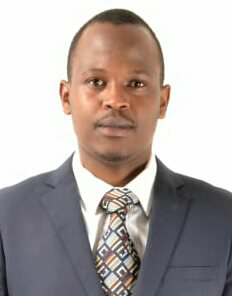  Name.		            : Simon Date of Birth	: 30th June 1986Gender		; Male  Nationality	: KenyanMarital Status	: MarriedReligion	: ChristianHeight 	:5'7ft Weight 	:70kgsLanguages	 : English, Swahili,  Basic ArabicEmail                               : simon.382438@2freemail.com visa                                 ; Visit visa CAREER OBJECTIVETo work in a professional environment that is full of challenges for my education, training and experience that will adequately grow my profession.EDUCATIONAL BACKGROUND2011				Budget Driving School 				Driving License Class BCE 2008				African Institute of Research and 				Development StudiesCertificate in Computer Applications 2002- 2005			Tumaini House School, Nakuru Kenya Certificate of Secondary Education1993- 2000			Lanet Primary School Kenya Certificate of Primary EducationWORKING EXPERIENCEMay 2016 -July 2018              Miale Hotel, Kenya                                              Position; WaiterGreeted and welcomed guestsExplained and took orders from guestsAnswered queries about our services Served foods and drinks Directed clients to specific areasPrepared basic recipesCleared the tables and did basic and general cleaningAssisted in stock taking                                                                                                                                                                                                                                             July 2013-Jan 2016     	Baskin Robbins / Dunkin donuts, QatarPosition: waiter/ barista				Duties			Executed the process of purchase and sale of products.Properly arranged and displayed products on the shelves and freezersPrepared hot and cold drinksMaintained shop's hygiene Undertook the stock movementAssisted customers in allocating merchandise Answered  queries about the products and forwarded to the supervisor if need be  Processing payments through POS                                            Sept 2007 March 2010	Lesan Insurance Agency, KenyaPosition: Office Assistant                                               Duties Performed various secretarial/clerical duties such as documenting, photocopying, faxing, mailing, and organizing filing system.Answered telephones and transferred calls to appropriate staff members.Sorted and distributed incoming communication data, including faxes, letters and emails.Interacted with organizational staff, executives, clients, vendors and visitors on a daily basis.Organized the scheduling of meetings, conferences, and events; distributed minutes for them.Took care of staff office space, weekly schedules, travel reports, phones, parking, credit cards and office keys.Purchased office equipment and supplies - contacted vendors and subcontractors.                                                                                                       HOBBIES Reading motivational materials SocializingREFEREESUpon request.